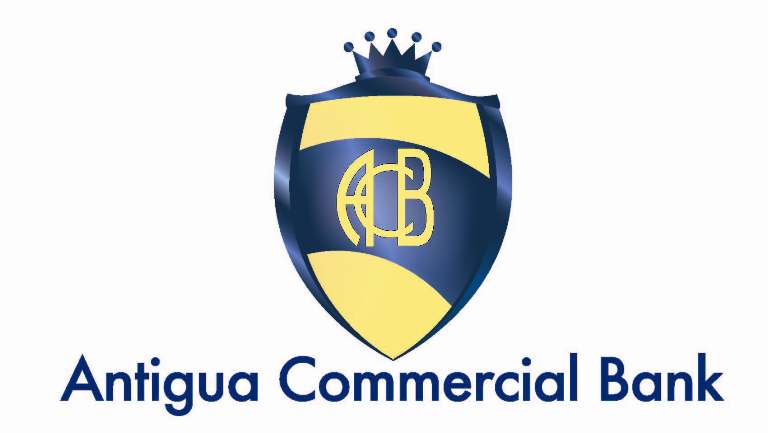 ANTIGUA COMMERCIAL BANK LOUIS H. LOCKHART SCHOLARSHIPThe Antigua Commercial Bank Louis H. Lockhart Scholarship was launched in 1993 to honour the contributions of one of the founders of Antigua Commercial Bank, the country’s first indigenous bank, Louis H. Lockhart.  It was implemented to provide an opportunity for Antiguan and Barbudan nationals to realize their dreams of obtaining a tertiary education.The Scholarship has become one of the most successful and prestigious scholarship programmes in Antigua and Barbuda.  It provides scholars with the opportunity to complete a first degree in Banking, Finance, Accounting, Investment and other related business disciplines to include Human Resource Management, Risk and Compliance, Actuarial Studies, Economics and Information Technology. APPLICATION CRITERIAEligibilityThescholarshiptargetsstudentswhoareenrolledinanaccreditedcollege,universityorvocationaleducationalinstitutionforthefinalyearofstudyleadingtothecompletionofafirstdegree (Bachelor’s Degree).The applicant must be Antiguan and Barbudan by birth – proof of birth will be required.The parameters for selection include but are not limited to academic excellence, financial need, personal motivation, educational and career goals, character, and extra-curricular activities.Scholarshipsforstudyatnonregionalinstitutionswouldbeconsideredonlywherethecourseofstudyisnotavailableataregionalinstitution.Area of StudyThe scholarship will be for the completion of a first degree in the primary areas of Banking, Finance, Accounting, Investment and other related business disciplines to include Human Resource Management, Risk and Compliance, Actuarial Studies, Economics and Information Technology.RequirementsA completed Antigua Commercial Bank Louis H. Lockhart Scholarship Application Form and all required supporting information by the deadline, as imposed annually. Proof of cost per unit/course or assistance required. Copy of letter of acceptance from college, university or vocational institution, or statement explaining acceptance. Brief Statement stating educational objectives, career goals, financial need, past and current extracurricular activities and how the scholarship will help the applicant to reach his/her goals. Interview by the Scholarship Screening Committee. Theapplicantwillberequiredtosignabondoftwo(2)yearstoreturntoAntigua&Barbudatowork,thoughnotnecessarilyattheBank.Applicants must be in good standing and have a minimum of a “B” average or GPA of 3.0, a transcript and school reference are required.Applications should be submitted by 31st May each year or by any other deadline, as imposed on an annual basis.Scholarship AwardThe scholarship will be for the final year of study. The continuation/renewal of the award at the end of each semester is conditional upon the Recipient’s Progress Conduct Maintenance of a minimum of a “B” average or GPA of 3.0 Remaining a full time registered and bona fide student of the educational institution. The number of scholarships awarded to include whether a bursary will be on offer,  will vary depending on the amount of the scholarship funds available. Scholarship awards are to be applied towards tuition, housing and travel expenses, university fees, books, supplies and/or equipment required for the courses at the educational institution. The award does not provide for the support of dependents either at home or overseas. Recipient cannot change from the programme of study submitted without the prior consent of the Bank, for which the Bank may or may not grant its consent.TheBankreservestherighttousethenameand/orphotographofscholarshiprecipientsinthepromotionoftheAntiguaCommercialBankGroup.Scholarship Awards will be made as early as possible prior to the commencement of the applicable semester. The Bank reserves the right to change the selection criteria, rules and or regulations relating to the scholarship at any time. The Bank reserves the right to determine if an award will be given and its decisions are     final. Reviewed: March 20, 2019